ГЕРБ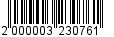 МУНИЦИПАЛЬНОЕ ОБРАЗОВАНИЕ«ВСЕВОЛОЖСКИЙ МУНИЦИПАЛЬНЫЙ РАЙОН»ЛЕНИНГРАДСКОЙ ОБЛАСТИАДМИНИСТРАЦИЯПОСТАНОВЛЕНИЕ__________________                      					                      №______________г. ВсеволожскОб организации работы администрацииМО «Всеволожский муниципальный район»ЛО в сфере административныхправонарушенийВ соответствии с Кодексом Российской Федерации об административных правонарушениях, Федеральным законом № 131-ФЗ от 06.10.2003г. 
«Об общих принципах организации местного самоуправления в РФ», Областным законом Ленинградской области от 13.10.2006г. № 116-оз 
«О наделении органов местного самоуправления муниципальных образований Ленинградской области отдельными государственными полномочиями Ленинградской области в сфере административных правоотношений»; 
от 02.07.2003г. № 47-оз «Об административных правонарушениях»; 
от 16.06.2015г. № 56-оз «О внесении изменений в статьи 1.3 и 1.9 областного закона «Об административных правонарушениях», администрация муниципального образования «Всеволожский муниципальный район» Ленинградской области
п о с т а н о в л я е т:1. Возложить обязанности по составлению протоколов об административных правонарушениях на должностных лиц администрации МО «Всеволожский муниципальный район» Ленинградской области следующих структурных подразделений:1.1. Управление по муниципальному имуществу (главный специалист) - по ст. 3.1.Закона в отношении объектов, находящихся 
в муниципальной собственности района.1.2. Сектор транспорта и развития дорожной инфраструктуры ( главный специалист)- по статьям:  ч.1ст.19.4;  ст. 19.4.1; ч.1 ст.19.5; ст.19.7 Кодекса Российской Федерации об административных правонарушениях при осуществлении муниципального контроля.2. Руководителям структурных подразделений, указанных в п.1 настоящего постановления:2.1. Организовать работу сотрудников подразделений по исполнению данного постановления.2.2. Обеспечить внесение изменений в Положения о подразделениях администрации и должностные инструкции сотрудников, уполномоченных составлять протоколы об административных правонарушениях.3. Рекомендовать администрациям муниципальных образований городских (сельских) поселений Всеволожского муниципального района Ленинградской области организовать работу по составлению протоколов 
об административных правонарушениях в соответствии с действующим законодательством.4. Отменить Постановления администрации МО «Всеволожский муниципальный район» Ленинградской области от 11.05.2012г. № 1260 
и от 18.05.2016 года № 967 «Об организации работы администрации МО «Всеволожский муниципальный район» ЛО в сфере административных правонарушений».5. Постановление разместить на официальном сайте администрации 
в сети Интернет для сведения.6. Контроль за исполнением постановления возложить на заместителя главы администрации по безопасности Пономаренко Д.В.Глава администрации                                                                 А.А. Низовский